ELEKTRIENERGIA REGULEERIMISTEENUSE OSUTAMISE LEPINGElering AS (edaspidi Süsteemihaldur), registrikood 11022625, asukoht Kadaka tee 42, 12915 Tallinn, keda esindab seaduse ja põhikirja alusel juhatuse esimees Taavi Veskimägi, ja ……………………… (edaspidi Reguleerimisteenuse pakkuja), registrikood ………, asukoht ……………., …………., mida esindab ……………,edaspidi ühiselt nimetatud ka Pooled või eraldi Pool, leppisid kokku alljärgnevas:Lepingu eseLeping sätestab reguleerimisteenuse osutamise tingimused.Leping käsitleb reguleerimisteenuse osutamist standardtoote „käsitsi aktiveeritav sageduse taastamise reserv“ (manually activated frequency restoration reserve ehk mFRR) osas.Leping sätestab Poolte õigused ja kohustused reguleerimisteenuse pakkumisel, tellimisel, kasutamisel, kasutamise lõpetamisel ja arvelduse tegemisel.Reguleerimisteenuse pakkuja poolt esitatavad pakkumised ning pakkumiste muudatused esitatakse Süsteemihaldurile süteemihalduri poolt määratud ajatsoonis. Kui süsteemihaldur ei ole määranud teisiti, siis tuleb pakkumised esitada kohalikus ehk EE(S)T ajas. Kõik ülejäänud lepingus toodud tähtajad ja kirjeldatud tegevused on kohalikus ehk EE(S)T ajas.MõistedAgregaator - juriidiline isik, kes korraldab süsteemihaldurile reguleerimisreservi pakkumise tegemist  tarbimise või tootmisvõimsuste koondamise teel.Allareguleerimine - süsteemihalduri poolt täiendava elektrienergia koguse müümine, mis on tingitud prognoositust väiksemast energia tarbimisest või suuremast energia tootmisest süsteemis, vajadusest teostada vastukaubandust või kui on ohustatud elektrisüsteemi varustuskindlus.Bilansihaldur - juriidiline isik, kes on oma bilansi tagamiseks sõlminud süsteemihalduriga bilansilepingu ElTS-i (Elektrituruseadus) ja selle alusel kehtestatud õigusaktides sätestatud korras.EJK - Eesti energiasüsteemi juhtimiskeskus Elering AS-is.Kauplemisperiood - ajavahemik pikkusega 1 (üks) täistund. Päeva esimene kauplemisperiood on ajavahemik 00.00 kuni 01.00 ja viimane kauplemisperiood on ajavahemik 23.00 kuni 00.00 (EE(S)T, kui pole määratud teisiti).Reguleerimisreservi pakkumine - Reguleerimisteenuse pakkuja poolt süsteemihaldurile tehtud reguleerimisenergia pakkumine, mis vastab süsteemihalduri poolt kindlaks määratud nõuetele.Reguleerimisteenus - kauplemisperioodi sees lepingus toodud tingimustel Reguleerimisteenuse pakkujalt elektrienergia ostmine või temale elektrienergia müümine. Reguleerimisteenuse tellimus - Süsteemihalduri poolt Reguleerimisteenuse pakkujale edastatud tellimus reguleerimisreservi aktiveerimiseks.Reguleerimisteenuse tellimuse kinnitus - Reguleerimisteenuse pakkuja poolt Süsteemihaldurile  edastatud kinnitus reguleerimisreservi aktiveerimisest.SCADA (Supervisory Control and Data Acquisition) - arvutisüsteemide ja sidevõrkude abil toimuv tehniliste protsesside jälgimise ja juhtimise süsteem.Tarbimisüksus - üksus, mis tarbib elektrienergiat ja on ühendatud ühes või mitmes ühenduspunktis ülekande- või jaotusvõrku. Jaotusvõrk ja/või tootmismooduli abiseadmed ei moodusta tarbimisüksust.Ühine pakkumiste nimekiri - reguleerimisreservide pakkumiste nimekiri standardtoote kaupa, mis on järjestatud vastavalt pakkumiste hindadele ja mida kasutatakse naabersüsteemihaldurite vahel kokkulepituna ühiselt pakkumiste aktiveerimisel.Ülesreguleerimine - süsteemihalduri poolt täiendava energiakoguse ostmine, mis on tingitud prognoositust suuremast energia tarbimisest või väiksemast energia tootmisest süsteemis, tootmisvõimsuse ootamatust väljalülitumisest, vajadusest teostada vastukaubandust või kui on ohustatud elektrisüsteemi varustuskindlus.Reguleerimisteenuse tehnilised tingimused ja kasutamineReguleerimisteenuse aktiveerimisel muudetakse kauplemisperioodi sees Reguleerimisteenuse pakkuja klientide võimsust (koormusnivood).Kui Reguleerimisteenuse pakkuja reguleerib tootja või koondatud tootmisvõimsuste poolt võrku antavat koormusnivood suuremaks (teostab ülesreguleerimise) loetakse aktiveeritud pakkumine elektrienergia müügiks Süsteemihaldurile. Kui Reguleerimisteenuse pakkuja reguleerib tootja või koondatud tootmisvõimsuste poolt võrku antavat koormusnivood väiksemaks (teostab allareguleerimise), loetakse aktiveeritud pakkumine elektrienergia müügiks Reguleerimisteenuse pakkujale. Kui Reguleerimisteenuse pakkuja reguleerib koondatud tarbimisvõimsuste poolt võrku antavat koormusnivood suuremaks (teostab allareguleerimise) loetakse aktiveeritud pakkumine elektrienergia müügiks Reguleerimisteenuse pakkujale. Kui Reguleerimisteenuse pakkuja reguleerib koondatud tarbimisvõimsuste poolt võrku antavat koormusnivood väiksemaks (teostab ülesreguleerimise), loetakse aktiveeritud pakkumine elektrienergia müügiks Süsteemihaldurile.Süsteemihaldur kasutab reguleerimisteenust nii Eesti elektrisüsteemi bilansi tagamiseks kui ka naabersüsteemihalduritele reguleerimisteenuse edastamiseks.Reguleerimisteenuse pakkuja edastab Süsteemihaldurile reguleerimisreservi pakkumise. Pakkumine peab sisaldama elektrienergia hindu (€/MWh) ja võimsuse koguseid (MW) kauplemisperioodide lõikes.Esmane pakkumine järgmiseks päevaks saadetakse iga päev hiljemalt kella 16.30-ks. Pakkumine tuleb teha kõikide järgneva ööpäeva kauplemisperioodide lõikes. Kui mingiks kauplemisperioodiks reguleerimisreservi ei pakuta, siis tuleb selleks kauplemisperioodiks teha pakkumine 0 MW. Reguleerimisteenuse pakkujal on õigus juba esitatud pakkumist muuta nii elektrienergia hinna kui ka koguse osas kuni 45 minutit enne kauplemisperioodi algust. Kehtivaks loetakse viimasena edastatud pakkumine. 45 minutit enne kauplemisperioodi algust kehtiv pakkumine on hinna ja koguse poolest  siduv. Reguleerimisteenuse pakkujal on võimalus pakkumist tühistada ainult tehnilisest põhjusest tulenevalt, informeerides sellest Süsteemihaldurit hiljemalt pakkumise tellimisel.Minimaalne reguleerimisreservi pakkumise suurus on 1 MW.Pakkumised saadab Reguleerimisteenuse pakkuja Süsteemihalduri e-posti aadressidele syscontrol@elering.ee, bms@estbms.eu ja ejkdisp@elering.ee. Muutustest pakkumiste edastamise tehniliste lahenduste osas teavitab Süsteemihaldur Reguleerimisteenuse pakkujat mõistliku aja ette.Reguleerimisreservi pakkumine tuleb esitada Süsteemihalduri poolt ette antud formaadis. Muutustest pakkumiste edastamise formaadi osas teavitab Süsteemihaldur Reguleerimisteenuse pakkujat mõistliku aja ette.Reguleerimisreservi pakkumise standardtoote tingimused on toodud Lisas 1.Reguleerimisteenuse pakkuja poolt edastatud reguleerimisreservide pakkumised edastab Süsteemihaldur naabersüsteemihaldurite ühisesse pakkumiste nimekirja.Reguleerimisteenuse pakkuja reguleerimisreservi pakkumise aktiveerimiseks jooksval tunnil esitab Süsteemihaldur, keda esindab EJK dispetšer, telefoni teel või elektrooniliste kanalite kaudu eelnevalt kokku lepitud vormis reguleerimisteenuse tellimuse Reguleerimisteenuse pakkujale. Reguleerimisteenuse  tellimus peab sisaldama infot: et  tegemist on reguleerimistarnega;reguleerimistarne suurust (suurus, mille võrra muudetakse tegelikku koormusnivood) 0,1 MW täpsusega;suunda (kas toimub üles- või allareguleerimine);reguleerimisteenuse aktiveerimise algusaega ühe minuti täpsusega. Elektrooniliste kanalite kaudu käivitatav pakkumine loetakse alates sõnumis märgitud aktiveerimise algusajast aktiveerituks peale reguleerimiskäskluse käivitamist kinnitava teate jõudmist Reguleerimisteenuse pakkuja infotehnoloogiasüsteemidest Süsteemihalduri infotehnoloogiasüsteemidesse.Juhul kui Reguleerimisteenuse pakkuja nõustub Süsteemihalduri EJK dispetšeri reguleerimisteenuse tellimusega, teatab Reguleerimisteenuse pakkuja koheselt, pärast punktis 3.7 nimetatud viisil reguleerimisteenuse tellimuse laekumist, tellimuse kinnitamisest Süsteemihalduri EJK dispetšerile. Kui Süsteemihaldur võttis pakkumise käivitamiseks ühendust Reguleerimisteenuse pakkujaga telefoni teel, siis toimub tellimuse kinnitamise protsess telefoni teel.  Kui pakkumine käivitatakse elektrooniliste kanalite kaudu, siis saadab Reguleerimisteenuse pakkuja Süsteemihaldurile eelnevalt kokkulepitud vormis sõnumi, milles sisaldub reguleerimisteenuse käivitamise mitte kinnitamist, osalist kinnitamist või kinnitamist sisaldav info.Reguleerimisteenus aktiveeritakse täies mahus hiljemalt 15 minuti jooksul alates reguleerimisteenuse tellimuses märgitud aktiveerimisajast. Kui Süsteemihalduri EJK dispetšer ei anna Reguleerimisteenuse pakkujale korraldust reguleerimisteenuse lõpetamiseks või Reguleerimisteenuse pakkuja ei kinnita uut reguleerimisteenuse tellimust, lõpetatakse reguleerimisteenus kauplemisperioodi lõpus. Reguleerimisteenuse kasutamise lõpetamiseks enne kauplemisperioodi lõppu esitab Süsteemihalduri EJK dispetšer lõpetamise korralduse telefoni teel või elektrooniliste kanalite kaudu Reguleerimisteenuse pakkujale. Reguleerimisteenuse lõpetamise korralduses tuleb märkida reguleerimisteenuse kasutamise lõpetamise aeg, mis ei või olla varasem lõpetamise korralduse esitamisest teavitamise ajast ja hilisem sama kauplemisperioodi lõppemise ajast.Süsteemihalduri EJK dispetšer fikseerib Reguleerimisteenuse pakkuja poolt kinnitatud reguleerimisteenuse tellimuses märgitud reguleerimistarne suuruse (0,1 MW täpsusega), reguleerimisteenuse aktiveerimise algusaja (ühe minuti täpsusega) ja reguleerimisteenuse kasutamise lõppemise aja (ühe minuti täpsusega). Reguleerimisteenuse elektrienergia kogus (MWh) saadakse, kui korrutatakse omavahel reguleerimistarne (MW) suurus ja reguleerimisteenuse kasutamise ajaline kestvus (h). Reguleerimistarnet käsitatakse kui määratud tarnet.Süsteemihalduri juhtimiskeskusel peab olema võimalik SCADA süsteemi kaudu reaalajas tuvastada reguleerimisreservi aktiveerimist. Selleks peab Reguleerimisteenuse pakkuja tagama, et vastav informatsioon jõuaks Süsteemihalduri SCADA süsteemi Süsteemihalduri poolt määratud viisil. Kui reguleerimisteenuse pakkuja on agregaator, siis tuleb lähtuda punktides 4.1.1-4.1.3 sätestatust.3.15. Kui reguleerimisteenuse pakkuja ei ole ise bilansihaldur, tuleb tal turuosalisena esitada info oma bilansihalduri kohta, kes tagab temale avatud tarne. Süsteemihaldurile tuleb esitada bilansihalduri nimi ning vastava avatud tarne lepingu algusaeg ja lõppaeg koos bilansihalduri omapoolse kirjaliku kinnitusega. 3.16. Kui reguleerimisteenuse pakkuja ei ole ise bilansihaldur, tuleb tal tagada oma bilansihalduriga reguleerimisteenuste aktiveerimise andmevahetus teatades käesoleva lepingu punkti 13.1 alusel süsteemihaldurile reguleerimisteenuse pakkumiste kooskõlastuse, infovahetuse ja arvelduse kontaktid vastavalt kokkuleppele bilansihalduriga.Agregaatorile või tarbimisüksusele reguleerimisteenuse tehniliste tingimuste osas kehtivad erisusedKui Reguleerimisteenuse pakkuja on agregaator või tarbimisüksus, siis kehtivad reguleerimisteenuse osutamise tehniliste tingimuste osas järgnevad erisused:Süsteemihalduri juhtimiskeskusel peab olema võimalik SCADA süsteemi kaudu jälgida Reguleerimisteenuse pakkuja poolt juhitavate punktide summaarset aktiivvõimsuse väljundvõimsust reaalajale lähedasel ajahetkel.Süsteemihalduri juhtimiskeskusel peab olema võimalik SCADA süsteemi kaudu jälgida Reguleerimisteenuse pakkuja poolt käivitatud reguleerimisteenuse väljundvõimsuse koguse prognoosi. Prognoos saadakse juhitavate reguleerimisvõimsuste iseloomust tulenevat muutumist ning nende roteerimist arvesse võttes.Süsteemihalduri juhtimiskeskusel peab olema võimalik SCADA süsteemi kaudu tuvastada Reguleerimisteenuse pakkuja poolt käivitatud prognoositava reguleerimisteenuse aktiveerimist reaalajale lähedasel ajahetkel.Süsteemihalduri ja Reguleerimisteenuse pakkuja vahelisel kokkuleppel võib Reguleerimisteenuse pakkuja poolt edastatud reguleerimisreservi pakkumine olla väiksem kui 1 MW. Sellisel juhul tuleb arvestada, et sellist pakkumist ei edastata Süsteemihalduri poolt teistele süsteemihalduritele ega lisata ühisesse pakkumiste nimekirja.Reguleerimisteenuse pakkuja kohustus on tagada, et tal on olemas kõikide oma reguleeritavate klientide nõusolekud Lepingu täitmiseks. Klientide mõõtepunktide nimekiri fikseeritakse Lepingu lisas 2.Juhul kui Reguleerimisteenuse pakkuja pole bilansihaldur, kelle bilansiportfelli reguleeritavad kliendid kuuluvad, tuleb Lepingu jõustumiseks esitada juhitavate mõõtmispunktide avatud tarne ahela andmed Lisas 2 toodud vormil nende konkreetsete mõõtepunktidega ühendatud klientide aktiveeritud koguste jaotamiseks bilansihalduri(te) bilansiaruandesse. Sellisel juhul tuleb Reguleerimisteenuse pakkujal edastada Süsteemihaldurile eelmisel päeval tehtud reguleerimisteenuse elektrienergia koguse arvestus ja jaotus bilansihalduri(te) portfellide lõikes vahetult järgneval tööpäeval hiljemalt kell 10.00ks. Reguleerimisteenuse pakkujal tuleb koguse arvestuse jaotuses bilansihaldurite portfellidesse lähtuda nõudest, et jaotatud kogus peab vastama tegelikult agregaatori poolt reguleeritud kogusele vältimaks bilansihalduritele ebabilansi tekitamist. Juhul kui tegelik reguleerimisenergia kogus erines süsteemihalduri poolt tellitud kogusest, tuleb agregaatoril jaotada vastav ebabilansi kogus oma avatud tarnijale (nimetatud p.3.15 alusel).Reguleerimisteenuse hindEnne Balti ühise reguleerimisturu käivitumist:Ülesreguleerimise korral maksab Süsteemihaldur Reguleerimisteenuse pakkujale reguleerimisteenuse elektrienergia koguse eest punkti 3.3 kohaselt edastatud ja punkti 3.9 kohaselt kinnitatud tellimuse aluseks olevas pakkumises nimetatud elektrienergia hinna alusel, €/MWh.Allareguleerimise korral maksab Reguleerimisteenuse pakkuja Süsteemihaldurile reguleerimisteenuse elektrienergia koguse eest punkti 3.3 kohaselt edastatud ja punkti 3.9 kohaselt kinnitatud tellimuse aluseks olevas pakkumises nimetatud elektrienergia hinna alusel, €/MWh.Alates Balti ühise reguleerimisturu käivitumist:Ülesreguleerimise korral maksab Süsteemihaldur Reguleerimisteenuse pakkujale reguleerimisteenuse elektrienergia koguse eest marginaalhinna ehk antud kauplemisperioodil kõige kõrgema hinnaga Süsteemihalduri poolt reguleerimisturult ostetud pakkumise hinna, €/MWh.Allareguleerimise korral maksab Reguleerimisteenuse pakkuja Süsteemihaldurile reguleerimisteenuse elektrienergia koguse eest marginaalhinna ehk antud kauplemisperioodil kõige madalama hinnaga Süsteemihaldurile reguleerimisturult müüdud pakkumise hinna, €/MWh.Arveldus ja maksedSüsteemihaldur esitab Reguleerimisteenuse pakkujale eelmisel päeval tehtud reguleerimisteenuse elektrienergia koguse ja maksumuse arvestuse vahetult järgneval tööpäeval hiljemalt kell 12.00ks, võttes aluseks punktides 3.12, 3.13 ja 4.1.6 nimetatud koguse andmed ning punktides 5.1 ning 5.2 toodud põhimõtted.  Reguleerimisteenuse arvestus esitatakse Süsteemihalduri poolt Reguleerimisteenuse pakkujale ja Reguleerimisteenuse pakkuja esindajale elektroonselt.Reguleerimisteenuse pakkuja kooskõlastab elektroonselt vastavalt punktis 6.1 Süsteemihalduri poolt saadetud reguleerimisteenuse elektrienergia koguse arvestuse hiljemalt Reguleerimisteenuse pakkujale arvestuse laekumisest sama tööpäeva jooksul. Arvestuse aruandes peab sisalduma informatsioon selle kohta, kuidas jagunevad Süsteemihalduri poolt  aktiveeritud kogused bilansihaldurite vahel summaarselt ning reguleeritud kogused liitumispunktide kaupa üksikult. Kõik punktis 3.12 alusel fikseeritud kogused peavad olema ära jagatud Reguleerimisteenuse pakkuja aktiveeritud pakkumises osalenud mõõtepunktide bilansihaldurite ja Reguleerimisteenuse pakkuja enda bilansihalduri vahel. Reguleerimisteenuse pakkuja ja Süsteemihalduri vaheliste erimeelsuste tekkimisel tuginetakse reguleerimisteenuste pakkumistele (saadetud vastavalt punkt 3.3), kinnitustele (vastavalt punktile 3.7, 3.8 ja 3.9) ja salvestatud reguleerimisteenuse telefonikõnedele või elektrooniliselt edastatud andmevahetuse sõnumitele.Reguleerimisteenuse pakkuja vastutab, et igale bilansihaldurile jaotatud kogus on vastavuses Reguleerimisteenuse pakkuja ja konkreetse bilansihalduri bilansipiirkonnas aktiveeritud turuosalise kogusega.Reguleerimisteenuse pakkuja poolt esitatud bilansihalduri portfellis tehtud reguleerimistarne kogus kajastatakse Süsteemihalduri poolt bilansihalduri bilansiaruandes. Reguleerimisteenuse elektrienergia eest tasumine toimub vastastikku esitatavate arvete alusel. Arvete koostamise aluseks on punkti 6.1 kohaselt Süsteemihalduri poolt esitatud ja punkti 6.2 kohaselt Reguleerimisteenuse pakkuja esindaja poolt kooskõlastatud reguleerimisteenuse elektrienergia kogused (MWh).Süsteemihaldur esitab igakuiselt Reguleerimisteenuse pakkujale hiljemalt 8. tööpäevaks arve eelmisel kuul Reguleerimisteenuse pakkujale müüdud reguleerimiseteenuse elektrienergia koguse eest ning sellele eelnevatel kuudel müüdud koguste paranduste kohta. Arve maksetähtajaks on 7 tööpäeva.Reguleerimisteenuse pakkuja esindaja esitab igakuiselt Süsteemihaldurile hiljemalt 8. tööpäevaks arve eelmisel kuul Süsteemihaldurile müüdud reguleerimisteenuse elektrienergia koguse eest ning sellele eelnevatel kuudel müüdud koguste paranduste kohta. Arve maksetähtajaks on 7 tööpäeva.Kui Poolele esitatud makset ei tasuta arvel märgitud maksetähtpäevaks, on teisel Poolel õigus nõuda maksega hilinejalt viivist 0,15% maksetähtpäevaks tasumata makselt päevas kuni kogu makse täieliku laekumiseni teise Poole kontole. Viivist hakatakse arvestama maksetähtpäevale järgnevast päevast ja lõpetatakse makse laekumise päeval. Arvete osalisel tasumisel kustutatakse võlgnevusest kõigepealt viivis ning seejärel põhisumma, kusjuures varem sissenõutavaks muutunud summad kustutatakse enne hiljem sissenõutavaks muutunud summasid. Kui Pool ei nõustu teise Poole poolt esitatud arvega või nõustub sellega ainult osaliselt, kohustub ta sellest arve esitajale viivitamatult pärast arve kättesaamist kirjalikult teatama, märkides ära kõik mittenõustumise põhjused. Osalise mitteaktsepteerimise korral on arve saaja kohustatud tasuma aktsepteeritud osa eest vastavalt lepingule. Arve esitaja on kohustatud hiljemalt kümne (10) päeva jooksul teate kättesaamisest arvates kontrollima arve saaja avaldust ja teatama talle kontrolli tulemustest. Kontrollimise toimingu tõttu võib arve esitaja määrata arve tasumiseks hilisema maksetähtpäeva. Juhul, kui selgub, et arve oli õige, tasub arve saaja arve esitajale arvel näidatud makse maksmata osa koos viivisega.Kõik arved esitatakse e-posti teel Süsteemihalduri ja Reguleerimisteenuse pakkuja poolt üksteisele teatatud e-postiaadressidele.Poolte vastutus kohustuse rikkumise eest ja kahju hüvitamineMõlemad Pooled on kohustatud lepingu täitmisel toimima nii, et oleks välistatud kahju tekitamine teisele Poolele. Kui üks Pooltest oma tegevusega põhjustab siiski teisele Poolele kahju, hüvitab kohustust rikkunud Pool ainult otsese varalise kahju.Süsteemihaldur ei vastuta mistahes kahju eest, mis võib tekkida või tekib Reguleerimisteenuse pakkuja klientidele või muudele Reguleerimisteenuse pakkujaga seotud isikutele välja arvatud juhul, kui kahju tingib Süsteemihalduri tahtlik kohustuste rikkumine. Pool ei vastuta oma lepingust või õigusaktidest tuleneva kohustuse täitmata jätmise ja/või mittenõuetekohase täitmise (kohustuse rikkumine) eest ning ei ole seetõttu muuhulgas kohustatud hüvitama teisele Poolele kohustuse rikkumisega tekitatud kahju ja teisel Poolel ei ole õigust tugineda muul viisil oma õiguste teostamisel kohustuse rikkumisele, kui kohustuse rikkumine oli põhjustatud asjaoludest, sündmustest, tegevustest või tegevusetusest, mida kohustust rikkunud Pool ei saanud mõjutada või mille ettenägemist või arvestamist lepingu sõlmimise ajal, vältimist või tagajärgedest ülesaamist ei saanud kohustust rikkunud Poolelt mõistlikkuse põhimõttest lähtudes oodata. Kui punktis 7.3 nimetatud asjaolu, sündmus, tegevus või tegevusetus on ainult ajutine, ei vastuta Pool kohustuse rikkumise eest üksnes aja vältel, mil see asjaolu, sündmus, tegevus või tegevusetus mõjutas kohustuse täitmist. Pooled on kohustatud teavitama teineteist esimesel võimalusel punktis 7.3 nimetatud asjaolu esinemisest, selle mõjust ja ulatusest Poole võimele oma kohustusi täita, samuti nimetatud asjaolu äralangemisest.Punktis 7.3 nimetatud asjaolu, sündmuse, tegevuse või tegevusetuse esinemine ei vabasta Pooli kohustusest võtta tarvitusele kõik võimalikud abinõud kohustuse rikkumisega tekitatava kahju ja muu negatiivse mõju vältimiseks või vähendamiseks.Pooltel on õigus nõuda teineteiselt hüvitamisele kuuluva kahju olemasolu ja suuruse ning kahju hüvitamise aluse olemasolu kindlakstegemiseks vajalike tõendite ja muude dokumentide ning teabe esitamist. Erimeelsuste lahendamineLepingu täitmisest, muutmisest või lõpetamisest tulenevaid eriarvamusi ja vaidlusi lahendavad Pooled eelkõige läbirääkimiste teel.Kui lepingust tulenevaid vaidlusi ei õnnestu lahendada Poolte läbirääkimistega, lahendatakse vaidlus Harju Maakohtus.KonfidentsiaalsusPooled kohustuvad käesoleva lepinguga hoidma lepingu kehtivuse ajal, samuti pärast lepingu lõppemist, saladuses seoses lepingu sõlmimisega ja selle täitmisega talle teise Poole kohta teatavaks saanud mistahes teavet, mille avaldamine võib kahjustada teise Poole huve või mille saladuses hoidmise vastu teisel Poolel eeldatavalt on või võib olla huvi.Konfidentsiaalsuse nõue ei kehti teabe esitamisel Reguleerimisteenuse pakkuja esindajale, samuti kui konfidentsiaalne informatsioon avaldatakse:teise Poole kirjalikul nõusolekul;audiitoritele või advokaatidele;seaduse täitmiseks või kohtu nõudel.TeatedKõik lepingu täitmisega või lepingust tulenevate vaidlustega seotud teated loetakse ametlikult ja kooskõlas lepinguga esitatuks ja kätte antuks, kui need on antud teisele Poolele üle allkirja vastu või edastatud kirja, faksi või elektronposti teel, lepingus märgitud või teisele Poolele kirjalikult teatatud kontaktaadressidel lepingus või kirjalikus teates nimetatud isikutele. Poolte vaheline suhtlus toimub peamiselt E-posti vahendusel ja erandjuhtudel- ning käesolevas lepingus nimetatud juhtudel teiste sidevahenditega. Kirjalikud teated saadetakse teisele Poolele posti teel tähitud kirjaga või antakse teisele Poolele üle allkirja vastu. Kirjalik teade loetakse teisele Poolele üle antuks, kui postitamisest on möödunud 3 (kolm) kalendripäeva.Kõik lepingu täitmisega seotud teated, millega ei kalduta kõrvale lepingu tingimustest, loetakse kehtivalt ja Poolte jaoks siduvalt antuks üksnes siis, kui need on antud lepingus nimetatud isikute või nende poolt otseselt selleks volitatud isikute poolt.Pool teatab teisele Poolele viivitamatult oma kontaktandmete muutumisest.Lepingu kehtivusLeping jõustub allakirjutamisest ja on sõlmitud tähtajalisena. Leping kehtib kuni 31.12.2017 või kuni uute tüüptingimuste kehtestamiseni Süsteemihalduri poolt.Leping on sõlmitud ühes (1) digitaalselt allkirjastatud eksemplaris.Lepingut võib muuta ja/või täiendada üksnes Poolte kokkuleppel. Lepingu muudatused ja täiendused kehtivad üksnes juhul, kui nad on vormistatud kirjalikult, viitavad selgesõnaliselt Lepingule ning on allkirjastatud mõlema Poole volitatud esindajate poolt.Leping lõpeb:Lepingu tervikuna kehtetuks tunnistamisel õigusaktides sätestatud juhtudel;Lepingu lõpetamisel Poolte kokkuleppel;Lepingu lõpetamisel Süsteemihalduri poolt juhul kui Reguleerimisteenuse pakkuja on Lepingut rikkunud.LisadLisa 1. Standardtoote kirjeldusLisa 2. Reguleerimisteenuse pakkuja portfelli kuuluvate turuosaliste loetelu ning andmevahetus bilansihalduritegaPoolte kontaktandmed ja -isikudLepingust tulenevate küsimuste lahendamiseks ja teatamiskohustuste täitmiseks on pool kohustatud hiljemalt kolme (3) tööpäeva jooksul lepingu sõlmimisest edastama teisele poolele kirjalikult omapoolsed kontaktisikud ja -andmed (telefoninumber, elektronposti aadress jne.).Pool peab viivitamatult kirjalikult teatama teisele poolele muudatustest lepingu punkti 13.1 kohaselt teatatud kontaktisikutes või -andmetes.Poolte rekvisiidid ja allkirjadTaavi Veskimägi					……..Juhatuse esimees					……..Lisa 1. Standardtoote kirjeldus Balti reguleerimisturul pakutav standardtoode ehk käsitsi aktiveeritav sageduse taastamise reserv (ingl manually activated frequency restoration reserve ehk mFRR)  peab vastama järgnevatele tingimustele:Reguleerimisteenuse arveldus on kirjeldatud joonisel 1, kus: 1 – Aktiveerimiskäskluse edastamine; 2 – Kokkulepitud aktiveerimise algusaeg; 3 – Aeg kokkulepitud reguleerimise mahu saavutamiseks; 4 – Kokkulepitud teenuse lõpetamise aeg, Periood 1-2 on ettevalmistusperiood; Periood 2-3 on koormusmuutuse periood; Periood 2-4 on tasustatud periood; Periood 4-5 on teenuse seiskamise periood.Joonis 1: Käsitsi aktiveeritava sageduse taastamise reservi standardtoode: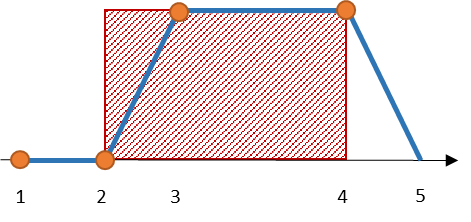 Lisa 2. Reguleerimisteenuse pakkuja portfelli kuuluvate turuosaliste loetelu ning andmevahetus bilansihalduritegaReguleerimisteenuse pakkujal tuleb selleks volitatud isikute poolt esitada süsteemihaldurile teade reguleerimispakkumises osalevatest turuosalistest vähemalt 15 päeva enne reguleerimispakkumise jõustumist elektronposti teel aadressile balance@elering.ee. Reguleerimisteenuse pakkuja portfelli kuuluvate turuosaliste esitamise eelduseks on, et Reguleerimisteenuse pakkujal on turuosalise kirjalik nõusolek oma mõõtepunktide osalemiseks reguleerimisturul volitades Reguleerimisteenuse pakkujat jaotama reguleerimisenergia tema avatud tarnija bilansipiirkonda.Juhul kui Reguleerimisteenuse pakkuja ei ole ise bilansihaldur, kelle avatud tarne ahelasse reguleeritavad kliendid kuuluvad, tuleb Lepingu jõustumiseks esitada juhitavate mõõtmispunktide kohta avatud tarne ahel nende konkreetsete mõõtepunktidega ühendatud klientide aktiveeritud koguste jaotamiseks bilansihalduri(te) bilansiaruandesse. Reguleerimisteenuse pakkujal tuleb süsteemihaldurile esitada digitaalselt allkirjastatud kinnitus allolevas vormis:Reguleerimisteenuse pakkuja kinnitab, et allolevate mõõtepunktide osas omab reguleerimisteenuse pakkuja õigust reguleerimisteenuse pakkumise esitamiseks.Reguleerimisteenuse pakkuja kinnitab, et on allolevate mõõtepunktide kohta kõiki avatud tarne ahela osapooli (see tähendab mõõtepunkti avatud tarnija ja  bilansihaldur) kirjalikku taasesitamist võimaldavas vormis informeerinud mõõtepunktide osalemisel reguleerimisteenuse pakkumisel ning tagab avatud tarne osapooltega sellest tuleneva info edastuse nende konkreetsete mõõtepunktidega ühendatud klientide aktiveeritud koguste jaotamiseks bilansihalduri(te) bilansiaruandesse.Reguleerimisteenuse pakkuja kinnitab, et allolevate mõõtepunktide kohta on süsteemihaldurile esitatud alati õige informatsioon.Reguleerimisteenuse pakkuja bilansihaldur, kes tagab temale avatud tarne.Reguleerimisteenuse pakkuja portfelli kuuluvate turuosaliste loetelu allolevas vormis:Süsteemihaldur edastab punktis 4.5 toodud andmed vastavale bilansihaldurile edasi bilansiselgituse koostamiseks. ParameeterTingimusEttevalmistusperiood(ingl Preparation Period)Telefoni teel kokkulepitud periood või ajaperiood, mis jääb elektroonilise sõnumi kätte saamise ning sõnumis märgitud aktiveerimise aja vahele.Koormusmuutuse periood(ingl Ramping Period)Mitte rohkem kui 15 minutitKokkulepitud reguleerimise mahu saavutamise aeg(ingl Full Activation Time)Mitte rohkem kui 15 minutitMiinimum ja maksimum kogus pakkumisel (ingl Minimum and maximum quantity)MIN =  1 MW; MAKS = limiit puudubPakkumise seiskamisele kuluv aeg (ingl Deactivation Period)Mitte rohkem kui 15 minutitHinnastamise metoodika(ingl Pricing Method)Vastavalt pakkumiseleAlates Balti reguleerimisturu käivitamisest marginaalhind, Miinimum ja maksimum hind pakkumisel (ingl Minimum and maximum price)MIN = piirangud puuduvad ; MAKS = 5000 EUR/MWhPakkumise aktiveerimine väiksemas mahus(ingl Divisibility)Määrab Reguleerimisteenuse pakkuja (Pakkumises märgitakse, kas pakkumine on osaliselt käivitatav) Minimaalne ja maksimaalne aktiveerimise kestvus(ingl Minimum and maximum duration of Delivery Period)MIN = 1 min; MAKS = 60 min (Samas mitte kauem kui aktiveerimise ajast operatiivse tunni lõpuni).Pakkumise kehtimise aeg(ingl Validity Period)60 minutitAktiveerimise viis(ingl Mode of Activation)KäsitsiMinimaalne pakkumise tellimise lõpetamise ja uue aktiveerimise vahele jääv aeg(ingl Minimum duration between the end of Deactivation Period and the following activation)MääramataKäivitatud reguleerimisenergia koguse selgitamine: kokkulepitud aktiveerimise algus ja aktiveerimise lõpp (ingl Settlement volume determination Required start of delivery end time of the order)Plokktootena, aktiveerimise algusajast kuni pakkumise tellimise lõpetamiseni. (Joonis 1)Pakkumise esitamise lõpptähtaeg(ingl Gate closure of the offers)H-45min (45 minutit enne kauplemisperioodi algust)Pakkumise esitamise siduvus(ingl Firmness of the offers)Esitatud pakkumine on hinna ja reeglina ka koguse poolest siduv. Turuosalisel on võimalus pakkumist muuta ja tühistada ainult tehnilisest põhjusest tulenevalt informeerides sellest süsteemihaldurit hiljemalt pakkumise tellimisel.TuruosalineMõõtepunkti koodAsukohtVõrgu-ettevõtjaTuruosalise avatu tarnijaTuruosalise bilansihaldurAlgusaegLõppaeg